Questions préliminaires: De quelle couleur sont vos cheveux? De quelle longueur sont-ils? Pouvez-vous les décrire? Est-ce qu’ils sont faciles à coiffer? Comment prenez-vous soin de vos cheveux?Qui vous coupe les cheveux?Est-ce que vous êtes satisfait(e) de vos cheveux? 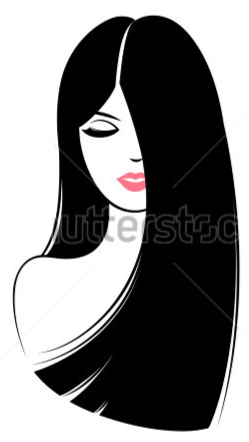 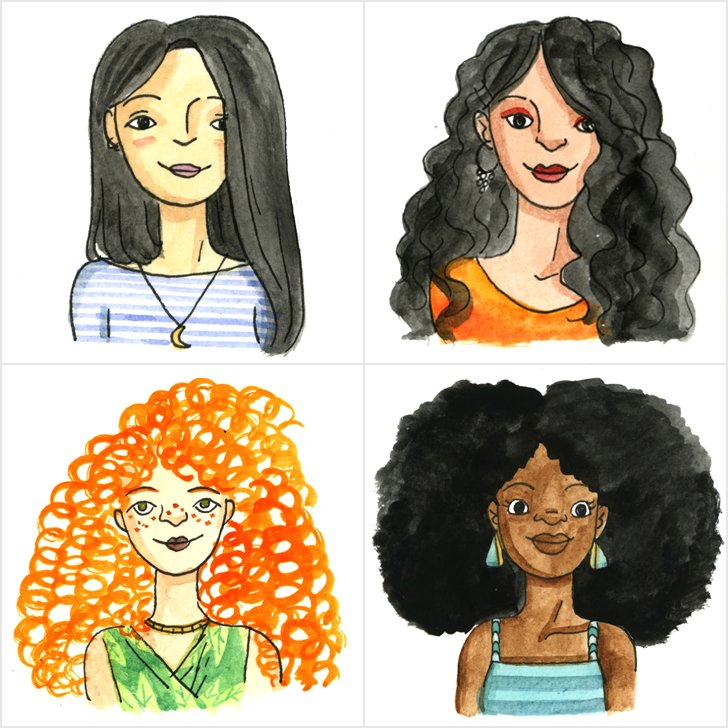 1) raides     2) souples     3) ondulés       4) bouclés  /  frisés     5) crépusLE MOUTON, DE ZEINA ABIRACHEDhttps://www.youtube.com/watch?v=mljME7fNxvoQuel est le problème de la narratrice? _______________________________________________________________ Depuis quand a-t-elle ce problème? _______________________________________________________________ Que faisait sa maman quand elle était petite?_______________________________________________________________Où l’a-t-elle emmenée un jour et pourquoi? _______________________________________________________________ Qu’a pensé la narratrice de cette expérience? Pourquoi?_______________________________________________________________ Comment la narratrice a-t-elle essayé de résoudre le problème?_______________________________________________________________ Quelle est sa conclusion? ______________________________________________________________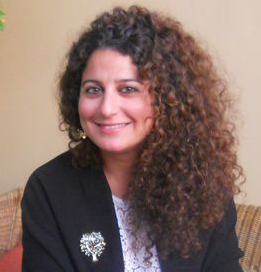 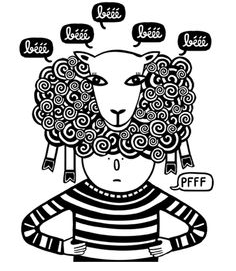 Zeina Abirached 						et le mouton sur sa têteEst-ce que sa comparaison est justifiée?TranscriptionJe suis née avec plein de cheveux sur la tête. Puis j’ai grandi. Ça ne s’est pas arrangé. Je me souviens que ma mère passait des heures entières tous les matins à essayer de dompter mes boucles. Un jour elle en a eu assez. Elle a décidé de m’emmener chez le coiffeur. “On va chez le coiffeur! Youpi!” J’étais très heureuse! J’étais secrètement convaincue que le coiffeur avait le pouvoir d’allonger les cheveux. J’aurais dû me méfier. Je suis sortie de chez lui avec un gros chagrin. Et une tête de mouton. Héberger un mouton sur ma tête n’est pas toujours facile. J’ai tout fait pour me débarrasser de lui. Tout. La jupe. Le turban. Le chapeau. La chapka. Le bonnet. Le chapeau de cow-boy. Le chapeau melon. Le chapeau haut de forme. J’ai tout fait pour me débarrasser de lui. Mais, le vrai problème avec le mouton, c’est que sans lui, plus personne ne me reconnaît. Pouvez-vous deviner le sens des mots suivants: -- plein de  -- j’ai grandi-- ca ne s’est pas arrangé-- dompter mes boucles--un gros chagrin--héberger-- se débarrasser-- plus personne ne me reconnaîtTrouvez les verbes réfléchis dans le texte.